パソコン小話（０８７．１）2019/9/11Windowsの月例更新時の再起動に付いて（改）第2火曜日の翌日、この日（水曜日）は、Windowsの月例更新日となっています。この日にパソコンを使い続けていると、再起動を促すメッセージが表示される事があります。この場合、「今すぐ再起動」をクリックしても良いでしょう。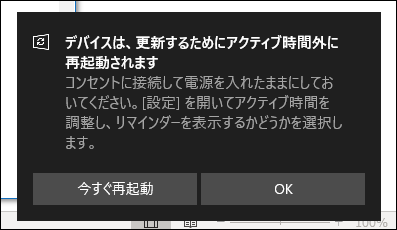 と共に、画面右下の通知領域に以下のアイコンが現れます。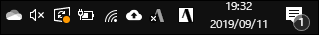 このアイコンをクリックしますと、Windows　Updateの画面が表示されます。今すぐ再起動する　と言うボタンが表示されますので、クリックして再起動しましょう。（電源ボタンから再起動しても良い）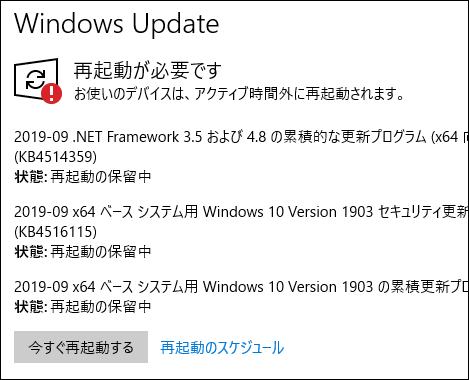 ただし、通知領域のアイコン表示は、Windows10　バージョン１９０３からの機能です。以上